	Årsberetning 2016 for LOP Nedre Romerike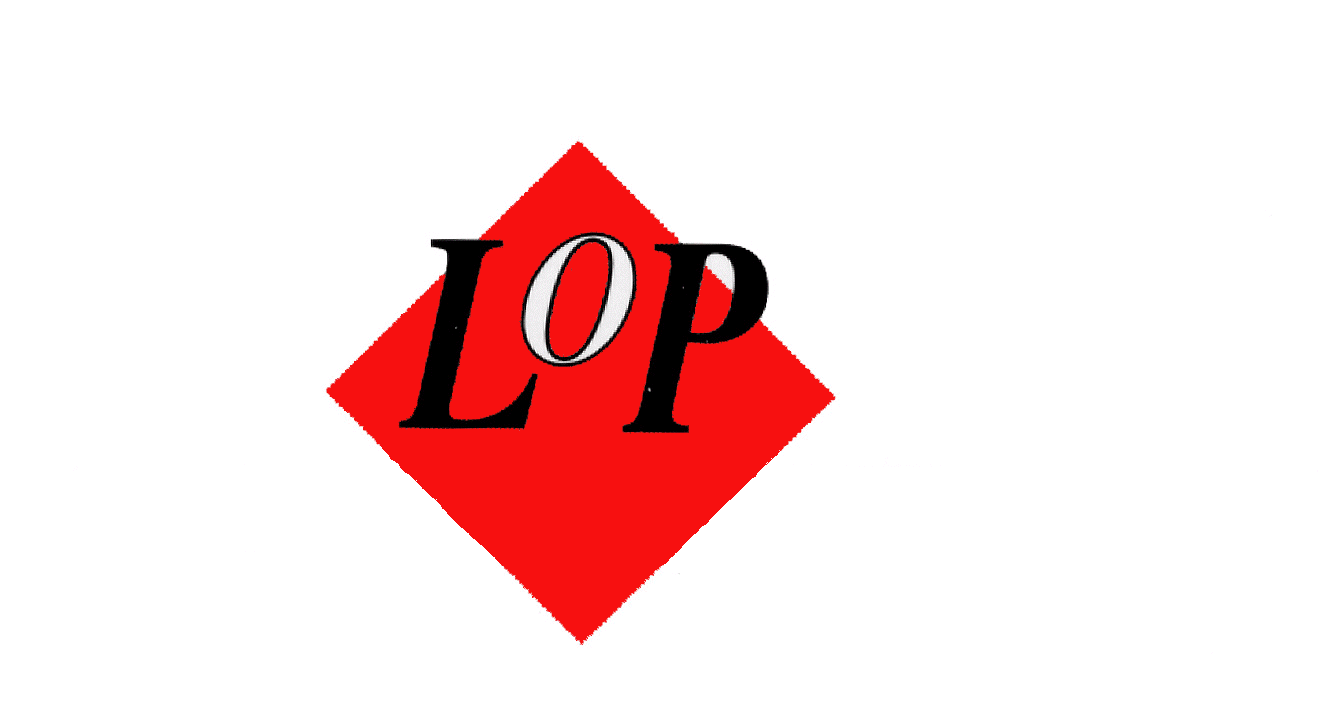 Lokallaget hadde etter årsmøtet 2015 følgende tillitsvalgte:Styret	Leder: 			Jonn BekkevoldNestleder: 		Tor NakstadSekretær: 		Maj LindholtKasserer: 		Agnes RadichStyremedlem: 	Tore LindholtVaramedlem:		Are FosjordVaramedlem:	 	Torhild Sølvik-JensenRevisor:                        Solfrid Stensbye Festkomité:                 Solveig Finsrud, Grethe Bøe Jordet og Inger NittebergValgkomité:    	Solveig Finsrud MedlemmerAntall registrerte medlemmer pr. 31. desember 2016 er 110. Antall betalende 92.   Lokal informasjonsbrosjyre ble utarbeidet for høstsemesteret og vårsemesteret. Leder har hatt flere innlegg i Romerikes Blad. Sekretær har ajourført nettsiden og hatt en artikkel med høstprogrammet i «Vi i LOP». Dette har vært de mest effektive vervetiltak i 2015. MøterStyremøter: Styret har hatt åtte møter og behandlet 54 saker.Medlemsmøter: Laget har holdt åtte medlemsmøter og arrangert to halvdagsturer. Møtene som holdes i Doktorgården i Lillestrøm har vært godt besøkt. Turene burde hatt flere deltakere. Medlemsmøtene er åpne og annonseres i Romerikes Blad. 25. januar: Medlemsmøte. «Hjernen vår» og litt om å ha vært flyktning ved Van Tri Tuan, overlege ved Alderspsykiatrisk avdeling, Ahus.18. februar: Årsmøte. «Om arbeidet i sentralstyret» ved fungerende leder Torild Ofstad.17. mars. «Fra Romerike til Galápagos» ved journalist og naturfotograf Hallgeir B. Skjelstad.21. april: «Mine år på glattisen» ved tidligere skøyteløper og pressefotograf Kay Arne Stenshjemmet.19. mai: Halvdagstur til Veteranbuss til/fra Raknehaugen og lunsj på Jessheim.25. august: Halvdagstur. Veteranbuss til Gansvika for lunsj og cruise med MS Øyeren.15. september: «Lillestrøm – en by for innbyggerne eller utbyggerne? Blir det noe liv på bakken eller bare i høyden?» ved senioringeniør Anders Jørstad, Planavdelingen i Skedsmo kommune.20. oktober: Medlemsmøte. «Eldre og trygghet» ved Hilde Kalseth Jensen, forebyggende koordinator ved Øst Politidistrikt.17. november: Medlemsmøte. «Det gamle Skedsmo – fremveksten av bygda, Strømmen og Lillestrøm» ved Steinar Bunæs, lokalhistoriker m.m.15. desember: Juleavslutning med juletallerken og Evensen. ØkonomiLOP NeRo hadde pr. 31.12.2016 et overskudd på kr 2.059,92. Egenkapital på kr 33.036,69. Lagets økonomi er tilfredsstillende. Laget vant ikke i konkurransen om stønad fra Lillestrømbanken.  Laget er registrert med Grasrotandel i Norsk Tipping.Representasjon/sentraltLaget har hatt to deltakere, nestleder  og førstevarmedlem, på sentralt tillitsmannskurs i 2016. Styremedlem Tore Lindholt er 1. vararepresentant til sentralstyret fram til landsmøtet 2017.AvslutningStyret mener laget i 2015 har fungert tilfredsstillende. Samarbeidet innen styret har vært godt. Festkomiteen takkes for vellykket julelunsj.  Lillestrøm, 16.02.2017Jonn Bekkevold	  Tor Nakstad		  Maj Lindholt		    Agnes RadichLeder			  Nestleder		  Sekretær		   KassererTore Lindholt		 Are Fosjord		Torhild Sølvik-Jensen             Styremedlem    	 Varamedlem   	Varamedlem